ZGODA NA  OTRZYMYWANIE  INFORMACJI/DOKUMENTÓW DROGĄ ELEKTRONICZNĄ /SMS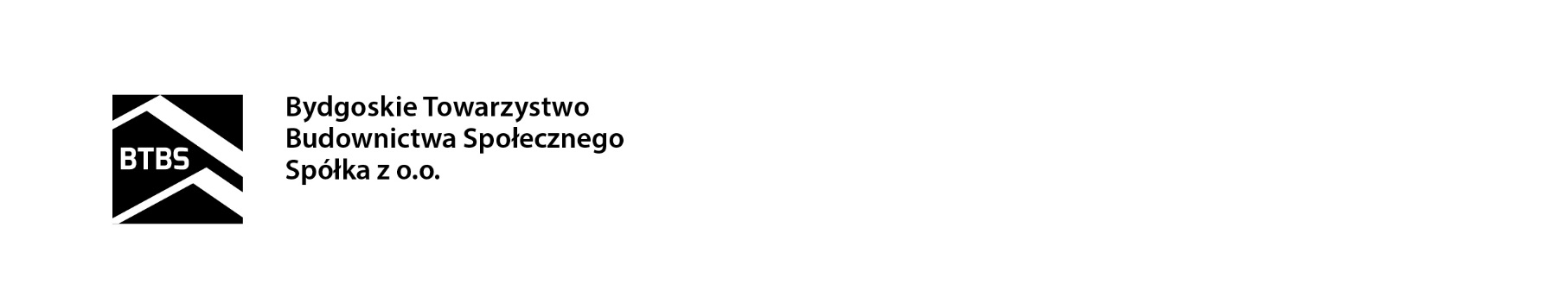 Niniejszym wyrażam zgodę na przesyłanie przez Bydgoskie TBS Sp. z o.o. drogą elektroniczną, informacji/dokumentów* dotyczących wykonywania umowy najmu mieszkania oraz akceptuję „Zasady przesyłania informacji w formie elektronicznej”, podane na odwrocie strony. Oświadczam, że wszelkie informacje/dokumenty wysyłane przez BTBS na wskazane wyżej adres poczty elektronicznej i nr telefonu (sms), uznawane będą za skutecznie doręczone.
Zobowiązuję się niezwłocznie informować BTBS o zmianie przekazanych danych osobowych. Przyjmuję do wiadomości, że z powodów technicznych lub wymogu formy pisemnej, informacje/dokumenty doręczane będą w sposób tradycyjny.  *informacje/dokumenty,  jakie będą przekazywane przez BTBS Sp. z o.o. drogą elektroniczną 
(w formacie pdf.): -  informacje o wysokości obowiązującego czynszu i innych opłat w przypadku zmiany, -  faktury VAT, korekty faktur VAT, -  okresowe rozliczenia mediów,  -  inna korespondencja związana z najmem i zarządzaniem nieruchomością, działalnością BTBS.Stosownie do art. 7 rozporządzenia Parlamentu Europejskiego i Rady (UE)  2016/679 z dnia 
27 kwietnia 2016 (RODO)   wyrażam zgodę na przetwarzanie moich danych osobowych przez Bydgoskie TBS Sp. z o.o.  Informacja dotycząca przetwarzania danych osobowych w BTBS znajduje się na odwrocie. Wypełniony formularz można złożyć:w siedzibie przy ul. Grunwaldzkiej 64w siedzibie przy ul. Gieryna 1skan podpisanej zgody, e-mailem na adres : czynsze@btbs.pl, biuro@btbs.pl  lub wrzucić do skrzynki korespondencyjnej znajdującej się na osiedlu.         ……………………………………………………………………                                                   		  Data, czytelny podpis osoby wyrażającej zgodęZasady wyrażania zgody i przesyłania przez BTBS informacji/dokumentów 
w formie elektronicznejformularz zgody podpisuje Najemca lokalu,formatem dokumentu przekazywanego w formie elektronicznej jest PDF (Portable Document Format),informacje/dokumenty w formie elektronicznej będą przesyłane na adres e-mail podany  
w Formularzu zgody (adres główny); podanie dodatkowego adresu e-mail (adres opcjonalny) oznacza zgodę o wysyłanie dokumentów także na dodatkowe adresy e-mail,BTBS nie odpowiada za podanie niewłaściwego adresu e-mail,informacje/dokumenty otrzymane w formie elektronicznej, powinny być przechowywane 
w formie, zapewniającej autentyczność pochodzenia i integralność treści, zgoda może być w każdym czasie odwołana, w trybie takim samym jak wskazany dla wyrażenia zgody i będzie obowiązywała od następnego miesiąca.Klauzula RODOAdministratorem danych osobowych Najemcy jest Bydgoskie Towarzystwo Budownictwa Społecznego Sp. z o.o. z siedzibą w Bydgoszczy przy ul. Grunwaldzkiej 64, tel. (52) 320 14 10, adres e-mail : biuro@btbs.pl.Celem zbierania danych jest realizacja umowy najmu Lokalu oraz zarządzania nieruchomością, z której korzysta najemca.Najemcy przysługuje prawo dostępu do treści danych oraz ich sprostowania, a także prawo sprzeciwu, jak również prawo do wniesienia skargi do Prezes Urzędu Ochrony Danych Osobowych, jako organu nadzorczego.Podanie danych umieszczonych w umowie najmu jest dobrowolne, lecz niezbędne do realizacji umowy i zarządzania nieruchomością. W przypadku niepodania danych, wykonywanie umowy najmu Lokalu nie będzie możliwe. Podanie danych innych niż umieszczone w umowie najmu jest także dobrowolne, ale służy ułatwieniu przekazywaniu najemcom istotnych dla wykonywania umowy najmu informacji 
i dokumentów. Inaczej niż w przypadku pkt 4, Najemca ma prawo w dowolnym momencie wycofać zgodę na przetwarzanie tych danych. Wycofanie zgody nie wpływa na zgodność 
z prawem przetwarzania, którego dokonano na podstawie zgody przed jej wycofaniem. Dane udostępnione przez Najemcę, mogą być przekazywane z zapewnieniem ochrony  wymaganej prawem, obsłudze prawnej administratora danych, wykonawcom robót i usług  związanych z Lokalem, instytucjom ubezpieczeniowy w celu likwidacji szkód, instytucjom upoważnionym do tego z mocy prawa.Dane udostępnione przez Najemcę nie będą podlegały profilowaniu.Administrator danych nie ma zamiaru przekazywać danych osobowych do państwa trzeciego lub organizacji międzynarodowej.Dane osobowe Najemcy będą przechowywane przez okres trwania umowy najmu przedłużony o okres przedawnienia roszczeń z tytułu najmu, a dane zawarte w dokumentach finansowo-księgowych, przez wymagany prawem okres archiwizowania tych dokumentów.Zapoznałam/zapoznałem się ……………………………………………………………………Data, czytelny podpis osoby wyrażającej zgodęDane osoboweDane osoboweImięNazwiskoAdresPeselNr telefonue-mail